Практика использования новых ФГОС в 1-х классах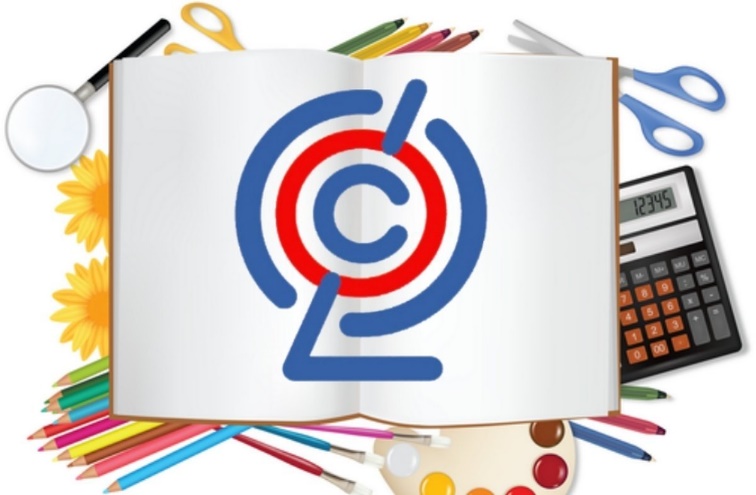  в 2023 году Обновленные стандарты коснулись детей, которые пошли в первые классы в сентябре 2022 года.Они фокусируются на формировании практических навыков детей: ребята должны понимать, как связаны знания и умения, получаемые на разных учебных предметах между собой, и как они помогают в реальной жизни.Еще среди новшеств можно выделить: внимание к формированию функциональной грамотности и конечно же единство воспитания и обучения.Главная цель нашей педагогической деятельности – это формирование саморазвивающейся личности, то есть личности, желающей и умеющей учиться.Надо сказать, что само содержание образования не сильно меняется, но, реализуя новый стандарт, каждый учитель должен выходить за рамки своего предмета, задумываясь, прежде всего, о развитии личности ребенка, необходимости формирования универсальных учебных умений, без которых ученик не сможет быть успешным ни на следующих ступенях образования, ни в профессиональной деятельности.Работать по ФГОС сложно, но можно, и даже интересно. Нашей задачей теперь, в отличие от предшествующей работы, когда надо было просто как можно нагляднее и доступнее на уроке всё объяснить, показать, рассказать, является включение самого ученика, даже наислабейшего, в учебную деятельность.	 «Для чего мы учим детей?»	Раньше, мы бы ответили: для того, чтобы они умели читать, считать, вычислять и пр. Но с позиции ФГОС мы поняли и приняли это по-другому – для того, чтобы они стали успешными в жизни. 	Для того, чтобы быть успешным, человеку необходимо развиваться, и мы считаем, что нужно развивать способности ученика учиться, иначе говоря – формировать систему универсальных учебных действий.И здесь мы не могли обойтись без технологии системно- деятельностно- го обучения.Она позволяет детям вырасти людьми, способными понимать, оценивать информацию, анализировать её на основе имеющихся у них теоретических и практических знаний. Ученик теперь главный деятель на уроке. В центре учебного процесса находится познавательная деятельность ученика, активная и как можно более самостоятельная. Для этого необходимо использовать задания по моделированию результатов действий. Н/р, при обучении грамоте у нас есть достаточное количество материала для действия со знаково-символическими средствами при слого-звуковом анализе слов. Если дети только наблюдают, но не строят сами, то моделирующая деятельность не формируется. Поэтому мы используем средства ИКТ для построения схем, а также раздаточный материал с моделями единиц русского языка и элементами для конструирования букв, т.к. любая информация должна закрепляться движением.Почему детям бывает интересно на уроке? Потому что знания дети не получают от учителя, а открывают их сами, в процессе исследовательской деятельности, поэтому они приобретают личностную значимость. Мы, педагоги. лишь направляем деятельность своих учеников. Ребёнок должен быть включён в самостоятельную учебно-познавательную деятельность, тогда у него сформируются деятельностные способности.Одним из важных этапов на уроке считаю этап мотивации учащихся к деятельности. Может быть, это самый главный этап урока.Дети должны удивиться, пойти вперёд, а, столкнувшись с проблемным вопросом, с проблемной ситуацией, захотеть решить проблему, исследовать вопрос, найти решение. Мотивация может быть в начале урока и на любом этапе урока. Есть разные приёмы мотивации.  Это конечно же, игры и игровые ситуации. Нестандартные вопросы. Когда в обычный день, я начинаю урок с вопроса «А кто знает, какой сегодня праздник?» И тут дети начинают называть все известные им праздники, пока кто-нибудь не спросит «Так какой же сегодня праздник?». А это был новый праздник 10 октября, День отца. После каникул, когда дети знакомились с праздником «День народного единства», я спросила у них, как вы понимаете слово единство? Ответы детей были практически правильными. Это были развернутые ответы с пояснениями и примерами. А дальше воспитательный аспект: «А у нас в классе есть единство? В чем оно выражается?  И опять примеры.Требования стандарта таковы, что наряду с традиционным понятием «грамотность», появилось понятие «функциональная грамотность».Сущность функциональной грамотности состоит в способности личности самостоятельно осуществлять учебную деятельность и применять приобретенные знания, умения и навыки для решения жизненных задач в различных сферах человеческой деятельности, общения и социальных отношений.На уроках математики через многочисленные задания мы формируем у детей математическую грамотность.Математическая грамотность- способность человека определять и понимать роль математики в мире, в котором он живет, высказывать хорошо обоснованные математические суждения. Уже в 1 классе закладывается основа функциональной математической грамотности. Дети учатся ориентироваться в тетради в клетку при письме цифр.Математическая грамотность — это комплекс трех компонентов1.ученик понимает необходимость математических знаний, чтобы решать учебные и жизненные задачи. Например, Определи время по часам. Запиши результаты по образцу.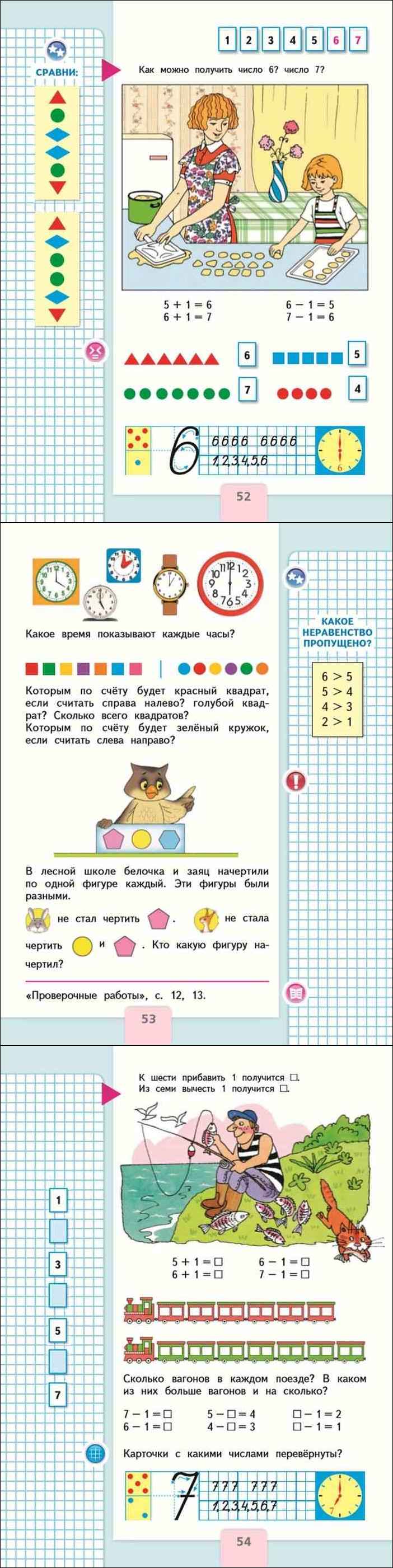 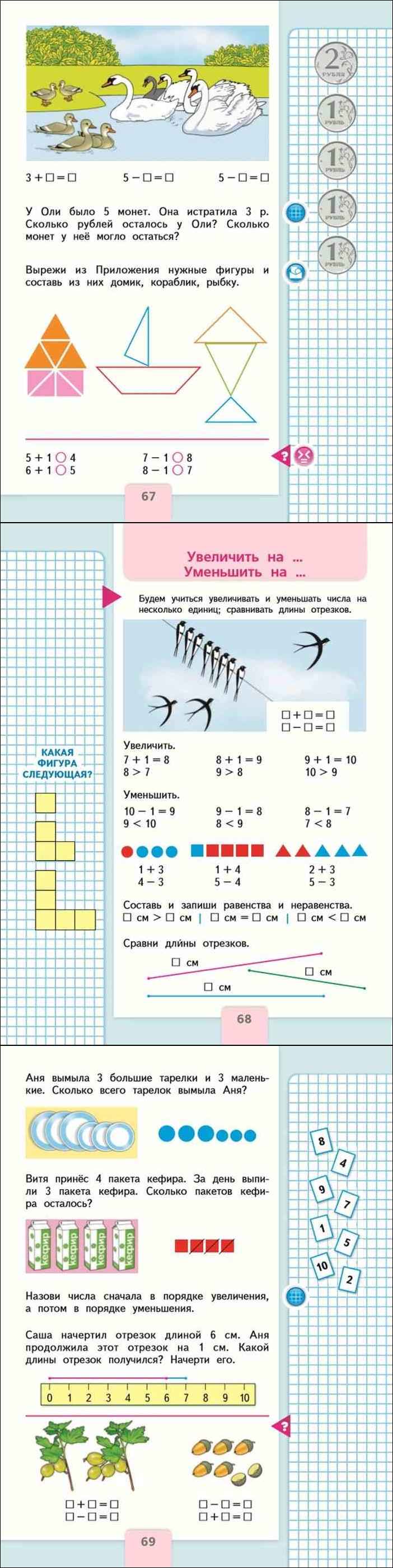 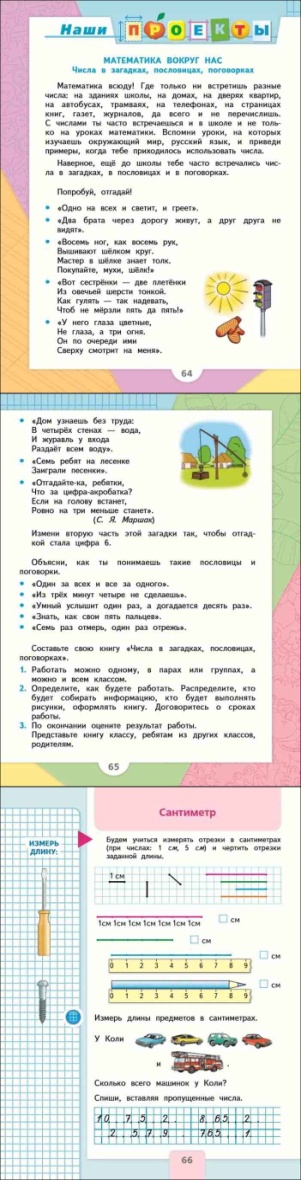 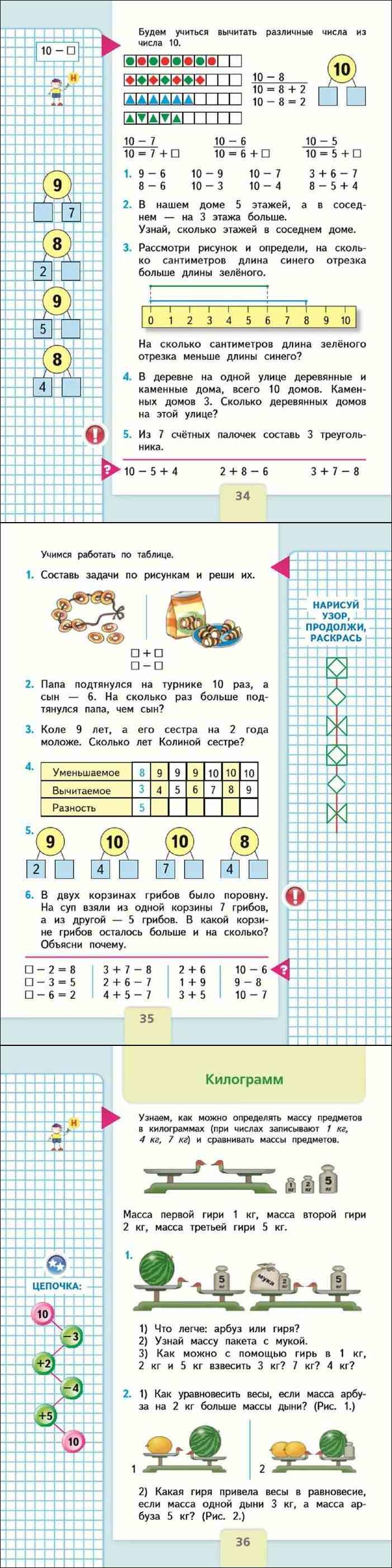 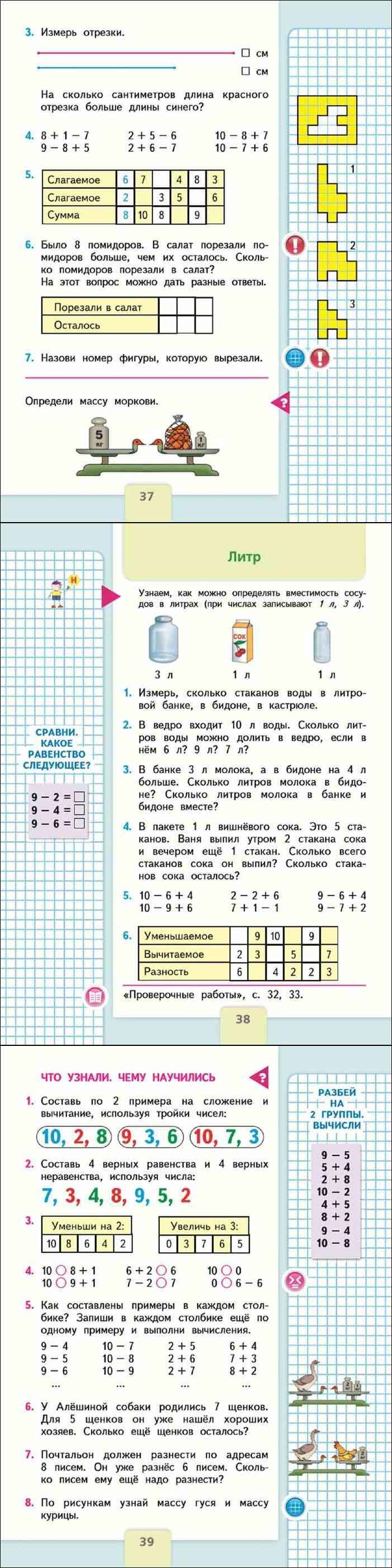 2. школьник способен устанавливать математические отношения и зависимости, работать с математической информацией: применять умственные операции, математические методы.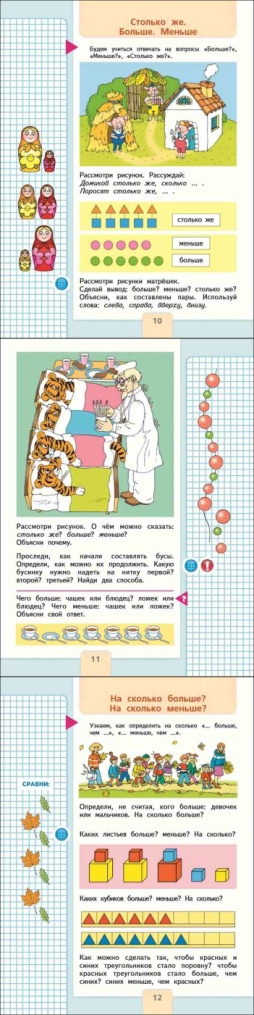 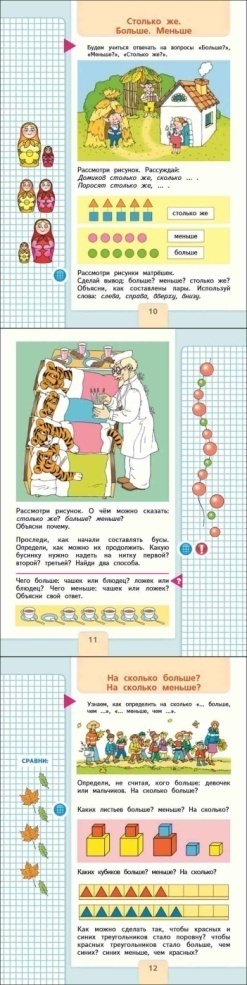 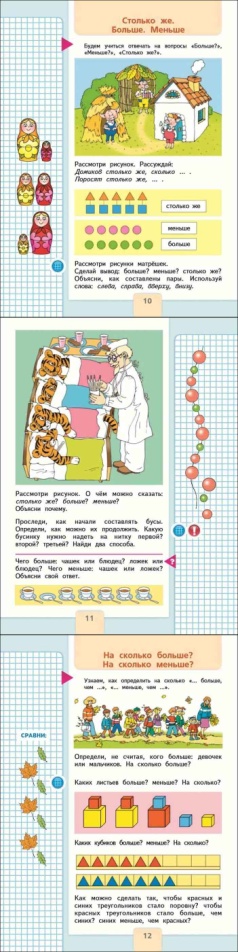 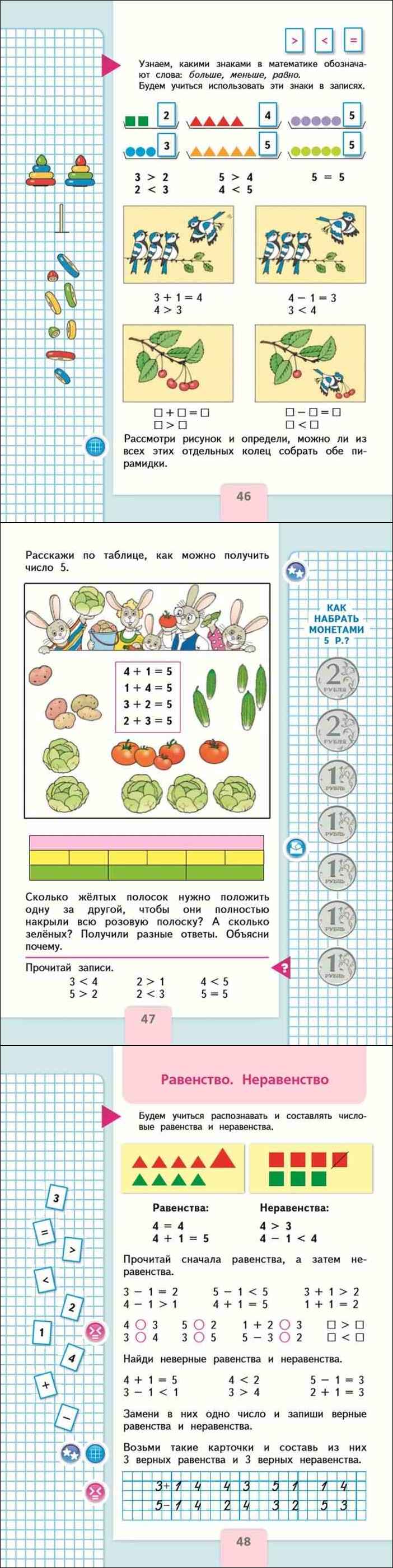 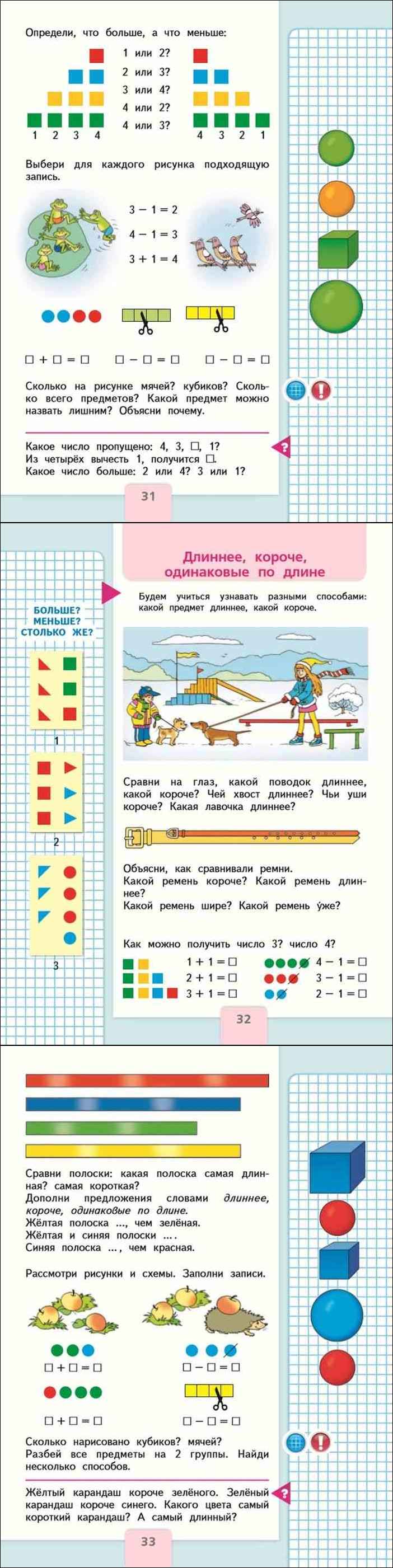 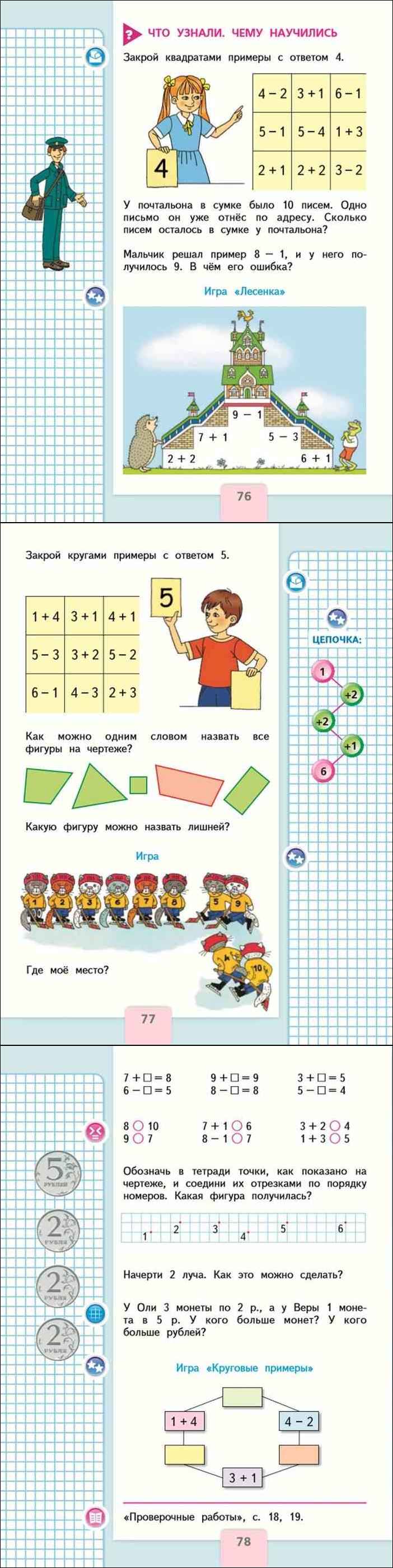 3. ученик владеет математическим языком, применяет его, чтобы решить математические задачи, построить математические суждения, работать  с математическими фактами.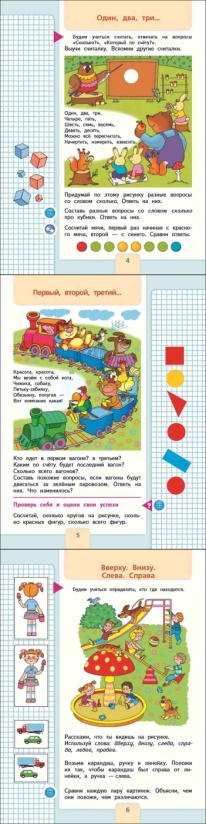 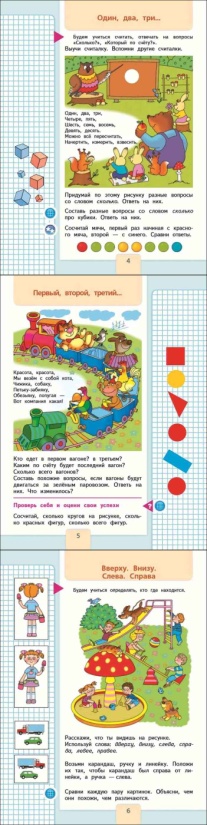 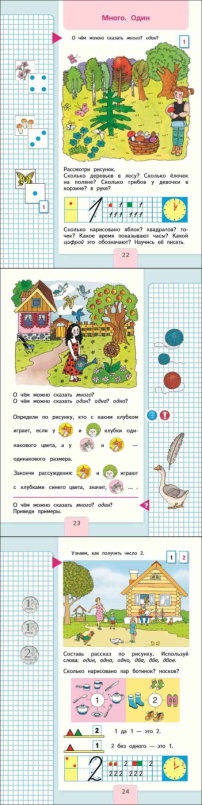 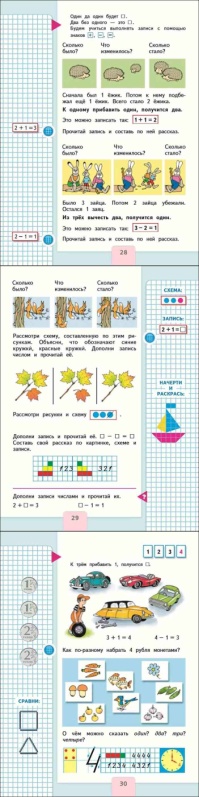 Важным аспектом в формировании функциональной математической грамотности младших школьников является формирование логической грамотности.Нестандартные логические задачи – отличный инструмент для такого развития.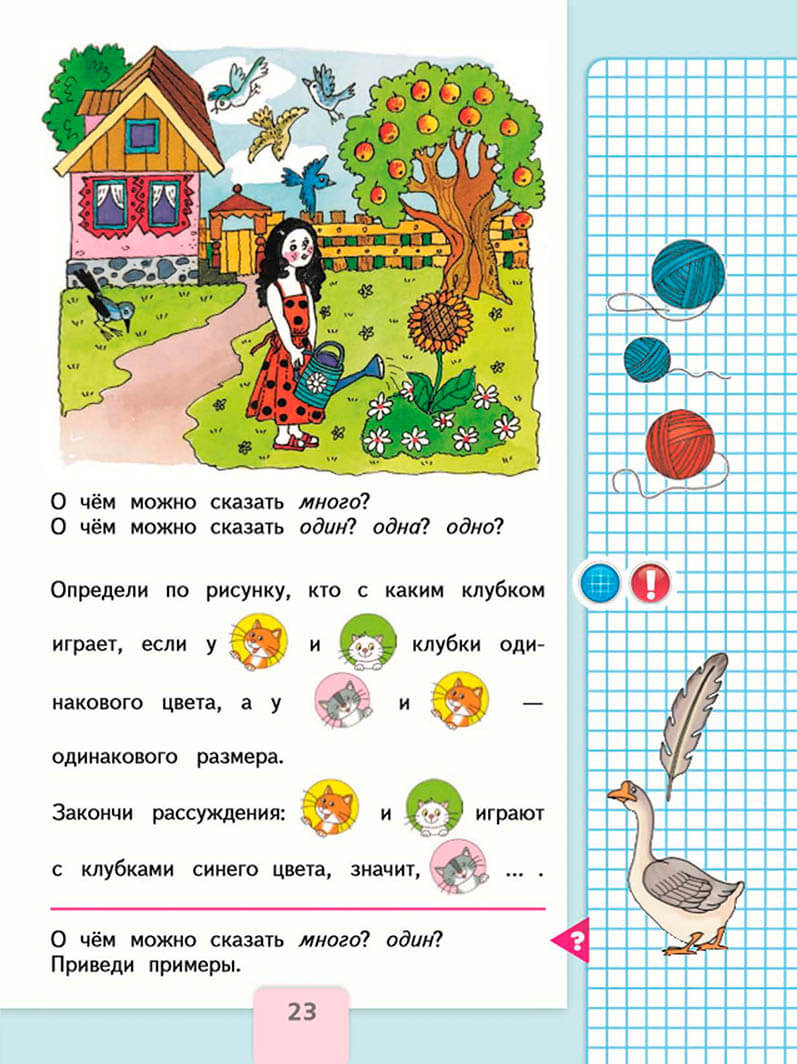 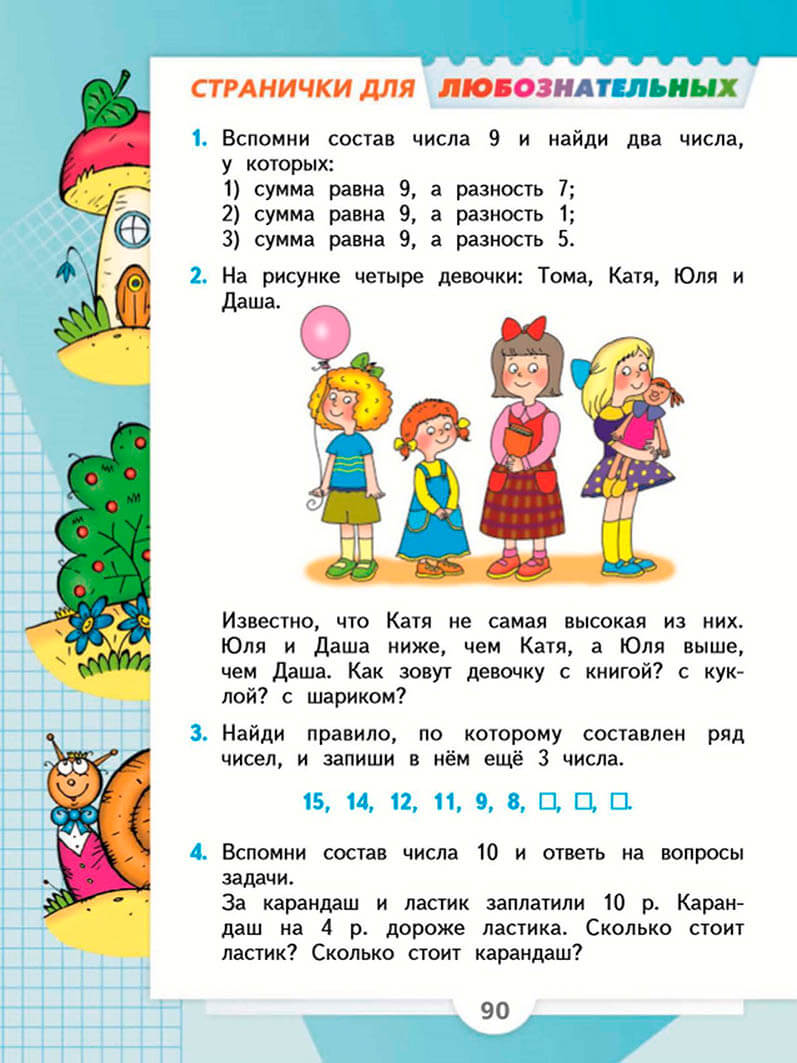 Задачи практической направленности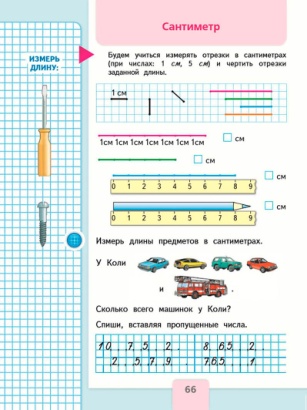 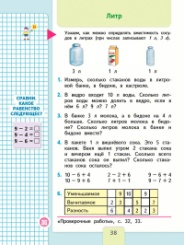 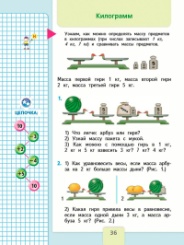 Финансовая грамотность – это те знания, умения и навыки, которые необходимы человеку для принятия разумных финансовых решений, а также для достижения финансового благополучия.На уроках математики младшие школьники получают элементарные представления о видах собственности, семейных доходах и расходах, разумных тратах, карманных деньгах и рациональном их расходовании, стоимости школьного имущества. Уже в начальных классах учащиеся начинают освоение основных терминов, составляющих суть экономики: собственность, производство, торговля, товар, рынок, деньги, цена и др. 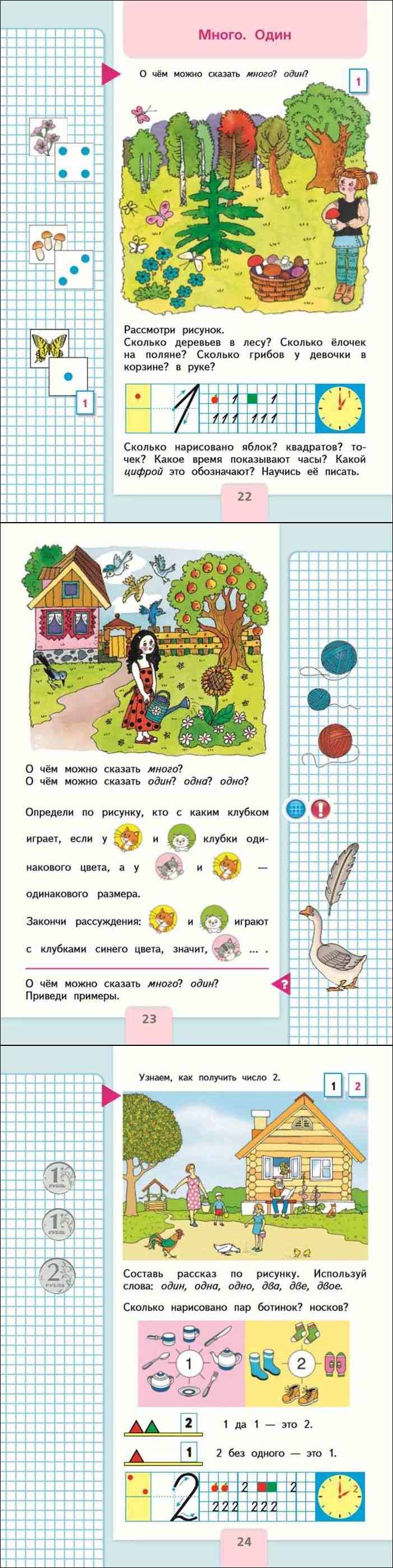 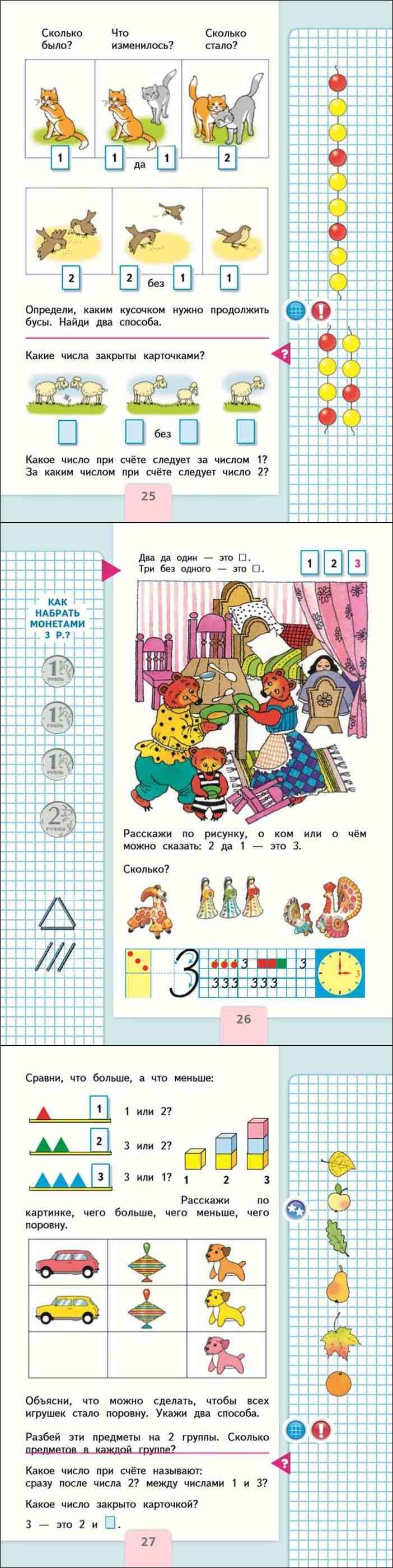 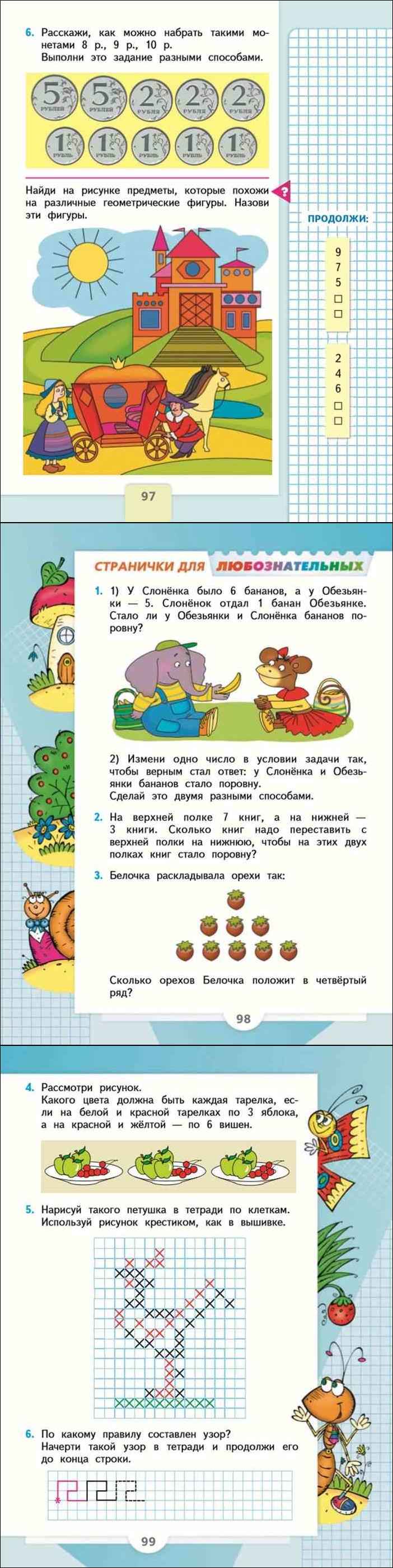 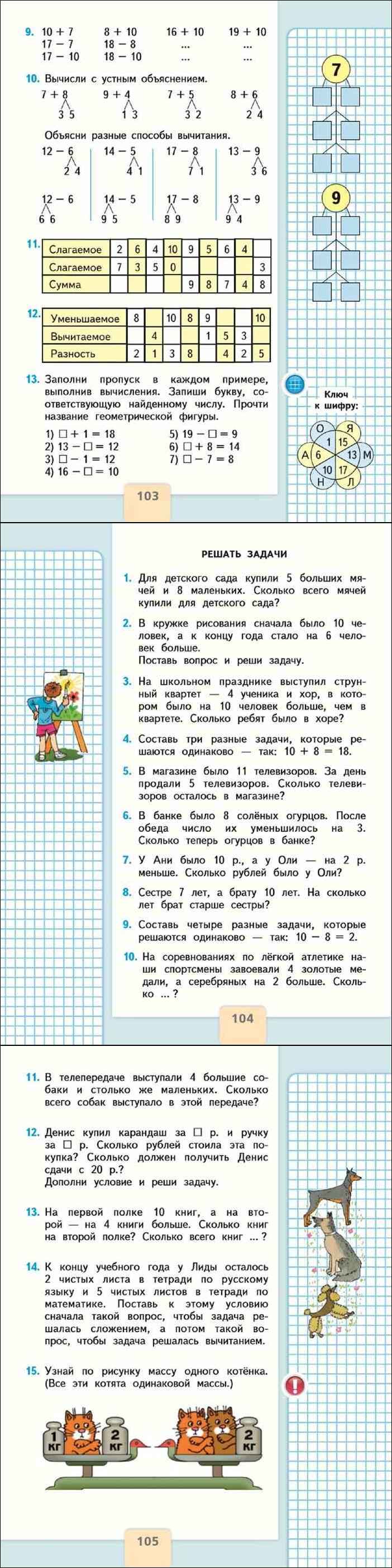 Формированию естественнонаучной функциональной грамотности на уроках в начальной школе помогут задания, соответствующие уровню таких логических приемов, как анализ, синтез, сравнение, обобщение, классификация, умозаключение, систематизация, отрицание.Именно эти качества сегодня необходимо  воспитывать в детях   начиная с 1 класса.На уроках чтения мы используем группу упражнений, связанных со зрительным восприятием, они направлены на выработку правильности чтения, на воспитание внимания к зрительному образу слова. Для воспитания у учащихся зоркости к буквенной стороне слова я провожу тренировочные упражнения, сейчас, в букварный период. Материалом для этого служат буквы, слоги, слова, например,1) Какая буква, слог, слово «лишние» в каждой строке? А У Р О Ы
ба  ра   ка   фы   наВода водяной водитель подводникГусь   гусыня   гусеница гусята2) Что общего в словах и чем они различаются? Мел-мель, мал -мял, мыл -мил.Составляем рифмовки: Этот мальчик очень мал, он в руке шарик мял.Наш малыш просто мил!Он котёнка мылом мыл! Использование игровых ситуаций и стихотворных текстов.  При знакомстве со звуками, использую соотнесение звуков речи со звуками окружающего мира. У - гудит паровоз, А - плачет Аленка, Р - рычит собака и т. д. Для формирования звукобуквенной связи, для усвоения зрительного образа букв используем занимательные стихотворные тексты, которые помогают соотнести звук или букву с предметами окружающего мира.Еще есть группа упражнений, направленных на совершенствование произношения. Здесь нами проводится работа над дикцией и постановкой дыхания. Упражнения над дикцией включают в себя тренировку артикуляционного аппарата, отработку гласных и согласных звуков, упражнения на сочетание тренируемого звука с гласным; чтение чистоговорок, скороговорок; упражнения на узнавание звука по артикуляции (угадай, какой звук я произношу). Чтение шепотом, чтение разными голосами (как маленький ребенок, как робот, как грустный ребёнок и т.д.)Ша-ша-ша–наша Маша у душа.Ши-ши-ши –наши малыши едят беляши.Ош-ош-ош – ты идёшь и поёшь.Ишь,ишь, ишь- какая тишь, малыш!Есть упражнения, направленные на понимание прочитанного. 1) Назови одним словом. Чиж, грач, сова, ласточка, стриж.
Молоток, клещи, пила, грабли.На одном из уроков обучения грамоте мы читали текст о профессиях. И обсудив важность всех профессий. Дети тут же включились в деятельность – девочки обыграли профессию повара, вытаскивали картинки с овощами для приготовления борща, а мальчики-пилоты, делали самолеты в технике оригами.Предложенная система заданий творческого характера нацелена на повышение интереса к чтению, на формирование читательских умений, навыков самостоятельной работы, на обогащение словарного запаса, на развитие творческого мышления и воображения.Таким образом, в процессе формирования функциональной грамотности первоклассников, я думаю, что самое важное - научить ребят делать пусть маленькие, но собственные открытия, идти путём самостоятельных находок и открытий от незнания к знанию.  Причина эффективной школьной мотивации одна – это искренний интерес учащихся. Без пробуждения интереса, без внутренней мотивации освоения знаний не произойдёт, это будет лишь видимость учебной деятельности.С первого класса обучаю детей планированию работы на уроке, определению ее последовательности. Как учитель я только предлагаю, по какому плану может пойти урок. Учу детей анализировать предложенный учебный материал, выбирать те задания, которые будут способствовать достижению поставленной цели, определять их место на уроке.Очень важным при организации практической работы я считала и считаю научить ребят работать в парах, группах, научить выслушивать мнение других, высказывать своё, а также делать выводы. Работа в паре имеет большое значение для формирования всех видов универсальных учебных действий.Но прежде чем ввести этот вид деятельности мы изучили основные правила работы в паре. В начале школьного обучения дети еще не умеют работать совместно. Самое главное при работе в паре и группе - умение слушать партнера и слышать то, что он говорит. Это умение будет развиваться в течение всего времени работы.  Его нельзя сформировать заранее. Вот одно из упражнений - на первую парту каждого варианта выдается карточка со стишком или пословицей. Ученики на первой парте читают и запоминают запись, затем по сигналу поворачиваются назад и проговаривают фразу соседу на второй парте. И так далее до конца ряда. Ученик на последней парте произносит фразу вслух.При обучении учащихся оцениванию устных ответов одноклассников в 1 классе предлагаю высказать своё мнение по поводу рассказанного наизусть стихотворения или прочитанного отрывка по следующим критериям:      1. Громко – тихо.                  2. С запинками – без запинок.    3. Выразительно – нет.         4. Понравилось – нет При такой организации работы дети приучаются внимательно слушать говорящего. Большое значение уделяю размышлениям учащихся о том, что им было сделать затруднительно, а в чём они не испытали трудности и почему, то есть рефлексии учащихся. Рефлексию осуществляю на разных этапах урока. Готовясь работать по новым стандартам и изучая инновационные технологии, методы и приёмы, я поняла, что некоторые из них я применяла в своей деятельности и раньше, хотя и не называла их так. Например, «Кластер». Раньше этот приём я называла просто составлением схемы. Этот приём можно прекрасно использовать на всех этапах урока. Лично я чаще всего использую на этапе рефлексии. Работу эту каждый ребёнок может вести индивидуально, а можно в группах, можно по всей теме, а можно по отдельным смысловым блокам.Для формирования регулятивных УУД часто и с большой результативностью использую приём «Мозговой штурм». Этот приём использую при каком-то затруднении, когда дети высказывают любые свои мнения, что помогает найти выход. Почти ни один урок без этого приёма не обходится.Приём «актуальность» я называла ранее просто возникновением проблемной ситуации. Применение этого приёма связано с пониманием практической значимости знаний, возможностью использовать эти знания в жизни. Например, в 1-ом классе на уроке математики дети при тренировке в решении примеров на сложение и вычитание с нулем затруднялись решить их. - Почему вы не можете решить этот пример?- Чем же мы сегодня будем заниматься?А далее в ход идут карточки, игрушки, конфеты.Урок математики по теме «Числа от 1 до 10» - Мы с вами научились читать и записывать числа от 1 до 10, складывать их и вычитать. Взгляните на циферблат часов. Все ли числа, написанные на нём, вам знакомы? Хватает ли нам изученных чисел, чтобы найти время по часам?  Как вы думаете, чем мы сегодня будем заниматься? (знакомиться с новыми числами).Приём «Яркое пятно»Например, тема урока математики в 1 классе «Число и цифра 8». Записаны числа на доске одним цветом, а новое число 8 другим цветом. Через зрительное восприятие внимание концентрируется на выделенном предмете. Совместно определяется причина обособленности и общности всего предложенного. Далее определяется тема и задачи урока. Подобные инновационные приёмы помогают формировать УУД учащихся. И их достаточно много, выбор есть.Несколько слов о качественной оценке учителя. Я использую такие словесные оценки как «самый умный на этом уроке», «самый догадливый», «самый активный», «самый вежливый», «лучший помощник учителя» и т. д. Ребёнок от таких слов на седьмом небе от счастья. Так закладывается ситуация успеха у тех ребят, которые далеко не отличники. Такая качественная оценка стимулирует к деятельности.Теперь подготовка к каждому уроку по ФГОС занимает довольно много времени. Ведь теперь мне как учителю нужно запланировать не только учебное содержание, но главное организовать деятельность учащихся. Теперь это самый трудный момент при планировании урока. Нужно продумать наиболее эффективные формы работы, использовать инновационные приёмы. Мой многолетний опыт работы в начальных классах говорит о том, что жизнь младшего школьника напрямую связана с эмоциями, поэтому для них личностно значимо лишь то, что вызывает положительную эмоциональную реакцию. Те новые знания, которые они сами строят, вызывают удивление, радость, даже восторг от самостоятельных побед. Китайская мудрость гласит «Я слышу – я забываю, я вижу – я запоминаю, я делаю – я усваиваю». Поэтому часто использую в своей работе исследование, опыт, практические работы, чтобы ребенок сам экспериментальным путем добыл новое знание.  Но и не забываю о необходимости атмосферы доверия, доброжелательности, позволяющей по-настоящему «раскрыться» и поверить в свои силы каждому ученику. Я стараюсь добиться того, чтобы каждый мой ученик не боялся, а наоборот, стремился высказать своё мнение, и, с другой стороны, с уважением относился бы к мнениям своих товарищей. Игра для младших школьников - средство побуждения детей к познавательной деятельности. На уроке необходимо обеспечить активную позицию учащихся, обстановку свободного сотрудничества школьников с учителем. Недавно на курсах я познакомилась с новой педагогической технологией геймификацией.Геймификация — это когда игровые правила используют для достижения реальных целей. Другими словами, за счет игры скучные задания становятся интересными, избегаемое — желанным, а сложное — простым. Вот некоторые приемы геймификации. 1.Проработайте сюжетЧтобы урок стал игрой, в первую очередь нужна увлекательная история.На уроке обучения грамоте мы работали с сюжетной картинкой. (азбука с.56-57). Здесь на поляне большое дерево и большое количество животных.2.Распределите роли между учениками Дети получили задание оживить картинку и разговаривать от лица того или иного персонажа. Сначала были трудности и непонимание, а затем дети вошли в роли. Когда я конце урока попросила поговорить от лица дерева, возникло замешательство. Но при помощи наводящих вопросов все услышали: что дерево очень доброе, столько животных приютило, дятел его лечит, оно является общим домом для всех.Позитивные изменения произошли в деятельности учащихся. Самостоятельной работе на уроке отводится больше времени, чем ранее, причем характер ее стал исследовательским, творческим, продуктивным. Учащиеся выполняют задания и учатся формулировать учебные задачи, зная цель своей деятельности. А я как учитель при этом формирую у учеников навыки самоконтроля и самооценки. Если прежде самостоятельная деятельность детей на уроке использовалась только с целью контроля уровня знаний и умений, то в условиях ФГОС самостоятельная деятельность осуществляется, в основном, для достижения поставленной цели.Раньше я организовывала деятельность детей по выполнению заданий из учебника, а сейчас - по поиску, обработке информации, обобщению способов действия, постановке учебной задачи и т. д. Дети могут самостоятельно приобретать знания, умения и навыки, умеют применять знания на практике, способны действовать в нестандартных ситуациях. Это позитивный результат  новой деятельности в условиях ФГОС.Стали новыми и формы взаимодействия с родителями учащихся. Если раньше родители не были включены в образовательный процесс, то теперь они имеют возможность участвовать в образовательном процессе. Надо сказать, что и родители прочувствовали всю серьезность работы по новым стандартам. Организовать подлинно исследовательскую, творческую, самостоятельную деятельность позволяет метод проектов. Все проекты, которые запланированы по «Окружающему миру» или «Литературному чтению» предполагают совместную деятельность детей и родителей. Учитель определяет тему, ставит задачу, знакомит с материалами учебника, распределяет задания, обсуждает способы и сроки работы.  Родители помогают ребенку дома подобрать необходимый материал. Мы с ребятами уже успели поработать над проектами: «Моя малая родина», «Моя семья» , «Зеленая аптека», «Животные и растения Хабаровского края». Проектный подход может быть применён к изучению любой школьной дисциплины и очень эффективен, ведь ученики открывают для себя новые факты, а не получают их от учителя в готовом виде. Информационное взаимодействие «родитель – учитель – ребенок» в новых условиях осуществляется не только в виде общения по телефону, в ходе родительского собрания, при личной встрече, но и при помощи Интернета (сайт школы, электронная почта). Родители стали хорошо информированы в вопросах образования и очень даже позитивно относятся к новизне в работе учителя.Мы, учителя, начавшие работать в условиях введения ФГОС, оказались в трудном времени. Но трудное время – это время величайших перемен и возможностей! Важно увидеть эти перемены, войти в них, а это значит «оказаться во времени».  Вся наша работа сегодня позволяет сделать вывод: успешность современного урока, зависит от личности учителя, его профессионализма, современности использованных им методик, индивидуального подхода к ученикам.
Форма подачи учебного материала, создание ситуации успешности, доброжелательная атмосфера на уроке, современные методы работы делают урок интересным и воспитывают творчески думающего ученика.Актуальность приобретают теперь слова Уильяма Уорда (британский политический деятель): «Посредственный учитель излагает. Хороший учитель объясняет. Выдающийся учитель показывает. Великий учитель вдохновляет».Раздел: «сложение и вычитание»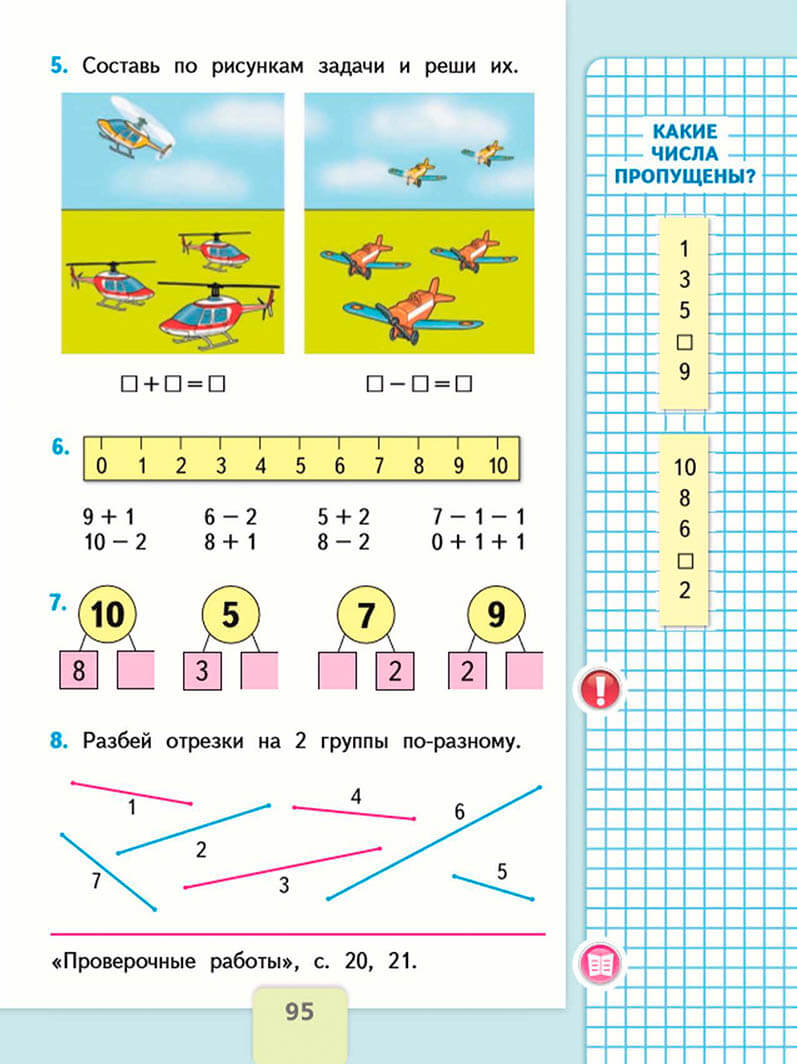 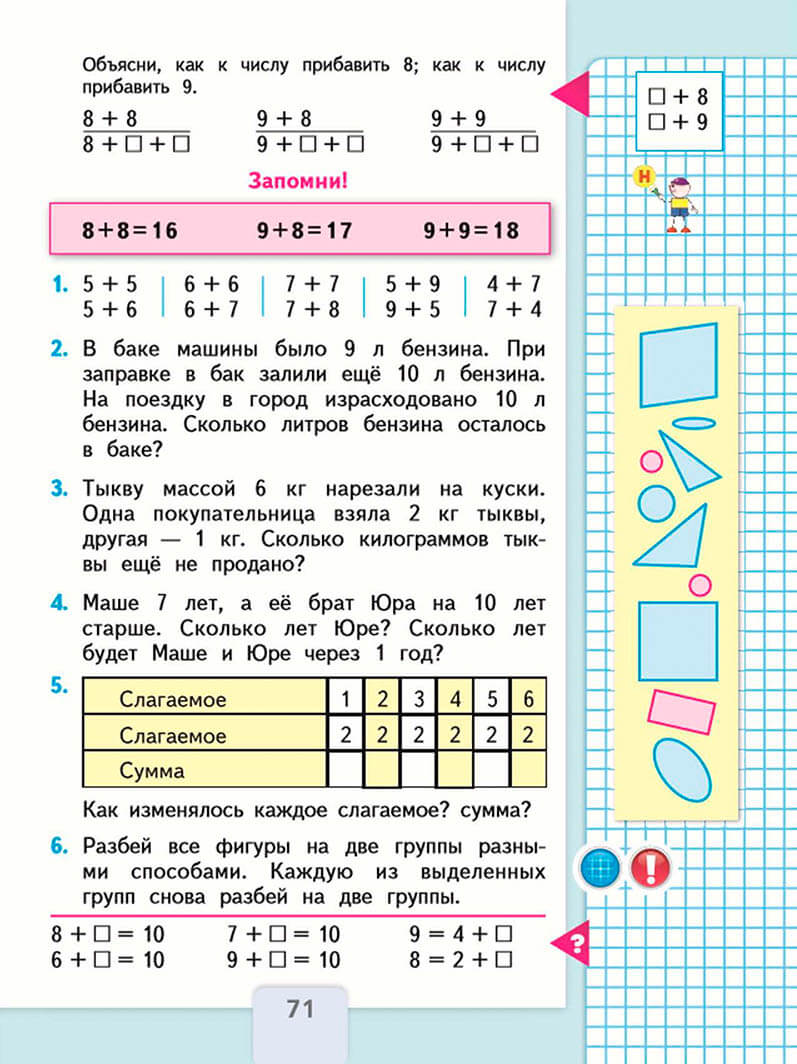 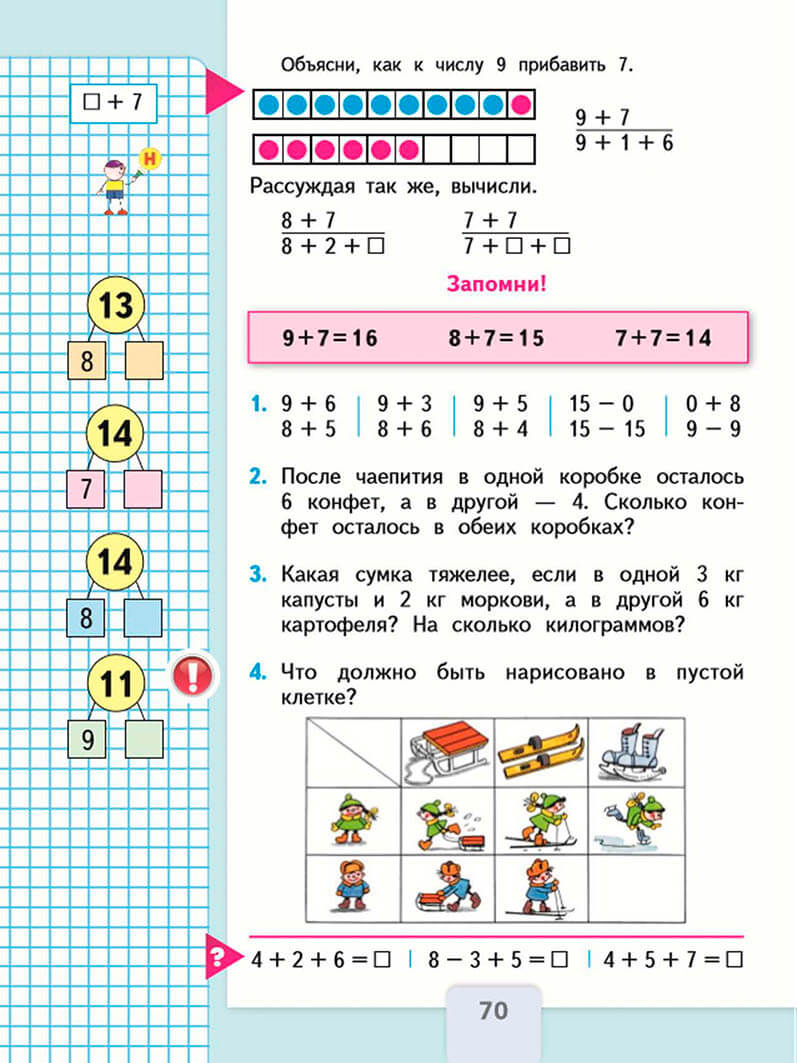 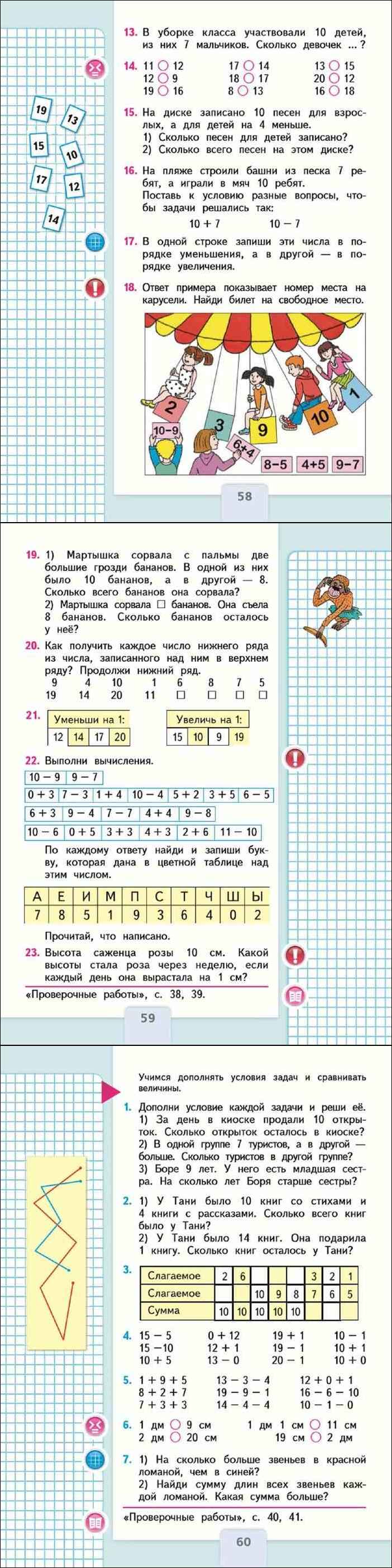 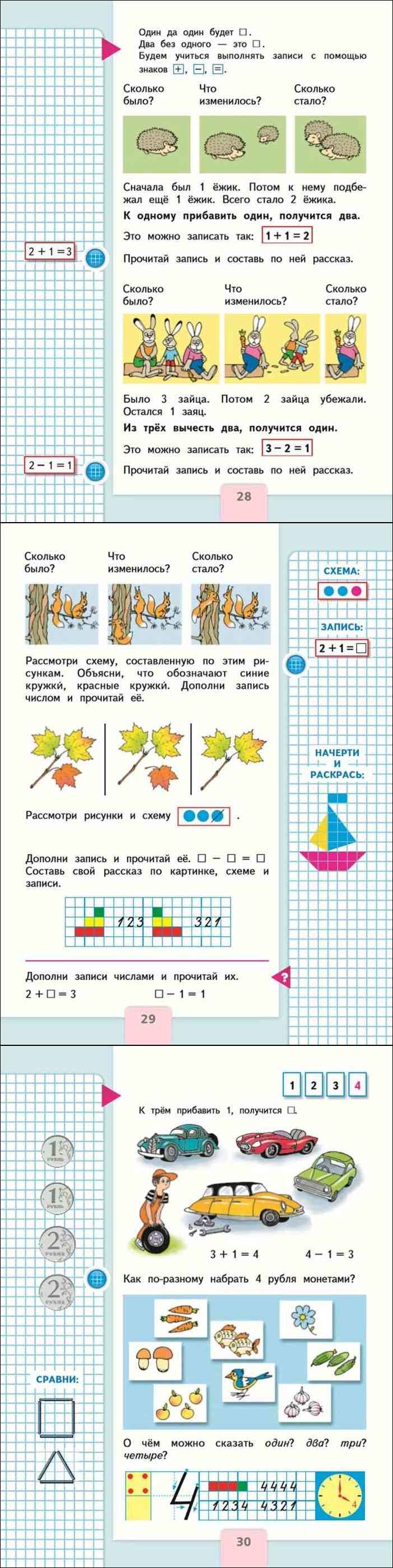 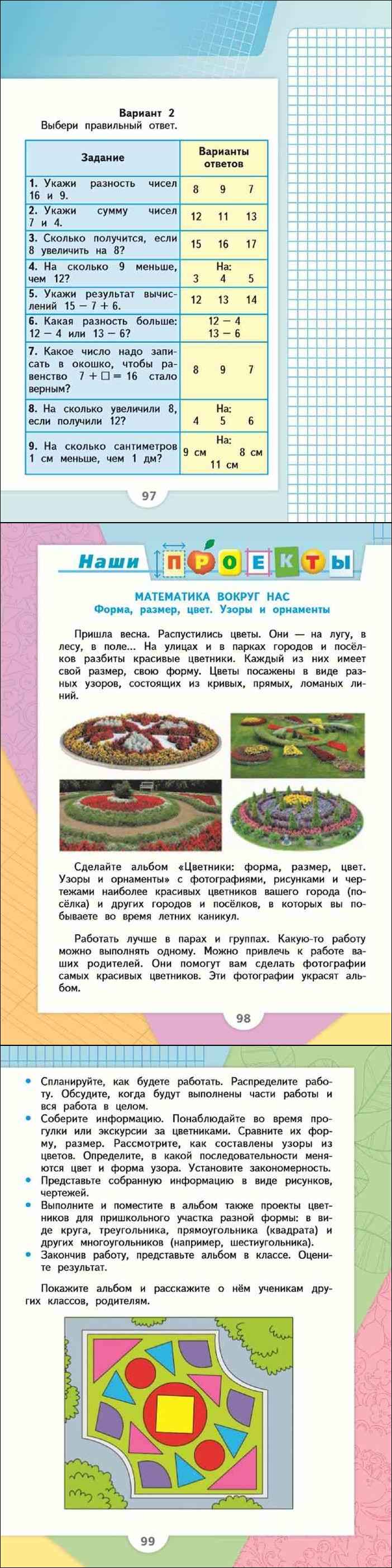 